Дополнительная образовательная программа внеурочной деятельности для начальной школы«Путь к успеху»Для детей 1–3 классовСрок реализации 3 годаСоставители: Ионина Ольга Викторовна, учитель обществознания и внеурочной деятельности, педагог-организатор.Пояснительная запискаПрограмма для начальных классов разработана в соответствии с требованиями Закона «Об образовании», Федерального государственного образовательного стандарта начального общего образования, на основании Концепции духовно-нравственного развития и воспитания личности гражданина России.В основу Программы положены ключевые воспитательные задачи, базовые национальные ценности российского общества.Данный курс будет прочитываться в рамках внеурочной деятельности. Программа предусматривает приобщение обучающихся к  культурным, базовым национальным ценностям российского общества, общечеловеческим ценностям в контексте формирования у них гражданской идентичности и обеспечивает:создание системы воспитательных мероприятий, позволяющих обучающемуся осваивать и на практике полученные знания;формирование у обучающегося активной  жизненной позиции;приобщение обучающегося к общечеловеческим ценностям.Программа содержит перечень планируемых результатов воспитания – формируемых ценностных ориентаций, социальных компетенций, моделей поведения младших школьников. АктуальностьВопрос духовно-нравственного воспитания детей является одной из ключевых проблем, стоящих перед каждым родителем, обществом и государством в целом. В обществе сложилась отрицательная ситуация в вопросе духовно-нравственного воспитания молодого поколения. Характерными причинами данной ситуации явились: отсутствие четких положительных жизненных ориентиров для молодого поколения; резкое ухудшение морально-нравственной обстановки в обществе; резкое снижение физической подготовки молодежи; отсутствие целенаправленной комплексной молодежной, семейной государственной политики; государственной политики в интересах детей; резкие, непродуманные изменения в образовательной системе, вымывающие многолетний положительный опыт отечественной педагогики, ориентированной на формирование нравственной, всесторонне развитой личности. Все это происходит на фоне беспрецедентной для России, направленной на детей пропаганды разврата, порнографии, жестокости и насилия, агрессивной рекламы алкогольной продукции и табачных изделий. Это приводит к формированию вредных привычек у детей.Учащиеся начальной школы требуют особого педагогического внимания. С поступлением в школу у ребенка осуществляется переход к учебной деятельности, освоение новой социальной позиции, новой роли ученика, расширяется сфера его взаимодействия с окружающим миром, начинается формирование у ребенка отношения к образованию, школе, педагогам и сверстникам, вырабатываются основы его социального, гражданского поведения, характер трудовой, общественной, творческой деятельности. При этом существенное влияние на формирование указанных новообразований познавательной сферы, качеств и свойств личности младшего школьника оказывают принципиально новые условия жизнедеятельности современного ребенка, которые требуют учета при формировании подходов к организации духовно-нравственного развития и воспитания обучающихся.Таким образом, перед семьёй и школой стоит задача воспитания ответственного гражданина, способного самостоятельно оценивать свои силы и строить свою деятельность в соответствии с интересами окружающих его людей. Решение этой задачи связано с формированием устойчивых духовно-нравственных свойств и качеств личности школьника, на формирование которых направлена программа развития классного коллектива.Новизна программы в том, что она обеспечивает развитие высоконравственного, творческого, компетентного гражданина России.Особенности: программа разработана на длительный срок реализации (3 года), формирует коммуникативные умения, с начальных классов заставляет ребят задумываться о таких важных для человека вещах, как жизнь, семья, природа, государство, дружба, уважение, помощь и т.д. Работу по данной программе можно считать педагогически целесообразной, поскольку  программа направлена на развитие высоконравственного, творческого, ответственного и инициативного человека, что является преимущественным в воспитании ребёнка.Основное содержание программыЦель: создание условий для становления и развития высоконравственного, ответственного, творческого, инициативного  гражданина России.Задачи Обучающие:Закреплять и расширять знания, полученные на уроках трудового обучения Изобразительного искусства, математики, природоведения, литературы и т.д. и способствовать их систематизацииСпособствовать приобретению навыков учебно-исследовательской работыФормировать ценностное отношение к здоровью и здоровому образу жизниФормировать умение самостоятельно определять и рассчитывать свои силы, применять в жизни полученные знания.Воспитательные:Воспитывать у обучающихся гражданственность, патриотизм, уважение к правам, свободам и обязанностям человекаВоспитывать трудолюбие, творческое отношение к учению, труду, жизниВоспитывать ценностное отношение к прекрасному, формировать представления об эстетических идеалах и ценностях (эстетическое воспитание)Осуществлять трудовое и эстетическое воспитание школьников.Развивающие:Развивать нравственные чувства и этическое сознаниеСпособствовать формированию творческих способностей, духовной культуры и эмоционального отношения к действительностиРазвивать умение ориентироваться в проблемных ситуациях и находить пути выхода из них.Принципы: – педагогической поддержки. Данный принцип предполагает создание благоприятных условий, необходимых для развития и саморазвития детей, раскрытия и реализации их внутренних сил, формирования способности к самостоятельным действиям и свободному выбору.– личностно-ориентированного подхода. Этот принцип определяет положение ребенка в образовательном процессе, означает признание его активным субъектом учебно-воспитательного процесса.– ценностно-смысловой направленности воспитания. Необходимо создать условия для осмысления каждым обучающимся смысла своего учения и жизни посредством обретения смыслов-целей, смыслов-интересов, смыслов-мотивов, смыслов-переживаний, смыслов-отношений.– культуросообразности воспитания. Данный принцип предполагает создание в воспитательном пространстве различных сред, которые в совокупности составляют единое культурно-образовательное пространство школы.– тесного взаимодействия с семьями обучающихся. Необходимо создать условия для взаимодействия семьи и школы, направленные на активное включение родителей в учебно-воспитательный процесс, во внеурочную досуговую деятельность, сотрудничество с детьми и педагогами. – принцип комфортности. Необходимо создать атмосферу доверия и комфорта для того, чтобы учащиеся чувствовали себя непринужденно и спокойно. – принцип коммуникативности. Этот принцип определяет создание доверительной атмосферы между учащимися и педагогом.Формы  проведения занятий:– урок-тренинг;– комбинированновый урок;– урок-театрализация;– урок-игра.Методы:– беседа;– рассказ;– индивидуальные работы;– групповые работы;– игра;– театрализация;- тренинг.Средства:– иллюстрации;– использование ИКТ.Учебно-тематический план1-й год обучения, 1 час в неделю, 33 часа в годСодержание программы.1 год обученияВводное занятие (1 час)Знакомство детей с правилами и приёмами работы на уроке. Рассказ об общем значении слов «Успех» и «Успешный человек», из каких составляющих складывается успех.Я такой один (7 часов)Для проведения занятий будут использоваться методы тренинговых работ – как групповых, так и индивидуальных. Дети на  занятиях знакомятся со своими ощущениями при знакомстве с самим собой и друг с другом. Тренинги направлены на развитие интереса к себе, эмпатии, идентификации ребёнка со своим именем, развитие чувств принадлежности к своей семье. Научить детей представлять себя.Мир во мне, я в мире (7 часов)Учить ребёнка жить в гармонии с окружающими людьми. Поведать о понятиях «уважение», «дружба», «человеколюбие», «миролюбие» и др. Трудись, трудись, никогда не ленись (3 часа)Первостепенной задачей этого раздела является развитие интереса и уважения у детей к труду. Поведать историю возникновения труда, примерить некоторые профессии на себе.Страна-Фантазия (5 часов)Учиться рисовать свои мысли, чувства, фантазии и мечты. Примерять роли различных литературных героев и проигрывать их в миниатюрах. Вслушиваться в музыку и рассказывать о своих ощущениях.Я – часть природы (4 часа)Учить ребёнка чувствовать себя неотъемлемой частью природы. Развить чувство ценности окружающего мира. Научить ребят составлять рассказ о своих любимцах. Учить ребят не обижать животных. Я – Человек! (6 часов)Учить ребёнка воспитывать волю. Рассказать об основных человеческих ролях – мужчины, женщины. Развить ценностное отношение к своему здоровью и правде.Календарно-тематическое планированиеУчебно-тематический план2 год обучения, 1 час в неделю, 34 часа в годСодержание программы.2-й год обученияВводное занятие (1 час)Знакомство детей с правилами и приёмами работы на уроке. Изучение личности учащегося (5 часов)Для проведения занятий будут использоваться методы тренинговых работ – как групповых, так и индивидуальных. Тренинги направлены на развитие интереса к себе, эмпатии, идентификации ребёнка со своим именем, развитие чувства принадлежности к своей семье. Научить детей представлять себя.Я и другие (9 часов)Учить ребёнка жить в гармонии с окружающими людьми. Развивать коммуникабельность и внимательное отношение к окружающим людям.Труд – целительный бальзам (1 час)Развить интерес и уважение у детей к труду. Мой мир (4 часа)Учиться рисовать свои мысли, чувства, фантазии и мечты. Примерять роли различных литературных героев и проигрывать их в миниатюрах. Вслушиваться в музыку и рассказывать о своих ощущениях.Природа во мне (5 часов)Учить ребёнка чувствовать себя неотъемлемой частью природы. Развить чувство ценности окружающего мира. Научить ребят составлять рассказ о своих любимцах. Учить ребят не обижать животных. Развитие духовной сферы личности (8 часов)Учить ребёнка воспитывать волю. Изучить понятия «добро», «зло», «совесть», «душа» и др.Развитие патриотизма (1час)Развивать чувство принадлежности к родному краю.Календарно-тематическое планированиеУчебно-тематический план3-й год обучения, 1 час в неделю, 34 часа в годСодержание программы.Вводное занятие (1 час)Знакомство детей с правилами и приёмами работы на уроке. Развитие личности учащегося (11 часов)Для проведения занятий будут использоваться методы тренинговых работ – как групповых, так и индивидуальных. Научить детей представлять себя. Тренинги направлены на развитие интереса к себе, эмпатии, идентификации ребёнка со своим именем, развитие чувств принадлежности к своей семье.Я – часть общества (6 часов)Учить ребёнка жить в гармонии с окружающими людьми. Развивать коммуникабельность и внимательное отношение к окружающим людям.В гармонии с природой (2 часа)Учить ребёнка чувствовать себя неотъемлемой частью природы. Развить чувство ценности окружающего мира. Научить ребят составлять рассказ о своих любимцах. Учить ребят не обижать животных. Развитие духовно-нравственной сферы личности (4 часа)Приобщение детей к правильному, культурному поведению в обществе. В нравственном воспитании учащихся начальных классов весьма актуальным является формирование гуманных отношений между детьми, воспитание у них действенных нравственных чувств. Развитие патриотизма (3 часа)Развивать ценностное, патриотическое отношение к России, родному краю, истории и памятникам.Я – культурный человек (7 часов)Приобщение учеников к культуре общества: ценности музеев, выставок, культуре общения, внешнего вида и поведения.Календарно-тематическое планированиеЛитература:1. Агафонова А.В. Классные часы на темы этики. М., 2009.2. Андрианов М.А. Философия для детей. Минск, 2003. 3. Белинская Е.В. Сказочные тренинги для дошкольников и младших школьников. СПб.: Речь; М: Сфера, 2008.4. Журова Л.Е. Беседы с учителем. Методика обучения. 1–4 классы, Вентана-Графф, 2005. 5. Персидская И.В. и др. Классные часы 1–4 классы. М., 2007. 6. Система гражданского образования школьников: воспитание гражданской активности, социально-правовое проектирование, изучение гуманитарного права.   Методическое пособие / сост. Г.В.  Дмитриенко, Т.С. Зорина, Т.В. Чер-никова. М.: Глобус, 2006.7. Степанов Е.Н. Педагогу о воспитательной системе школы и класса. М., 2004. 8. Фридман Л.М. и др. Изучение личности учащегося и ученических коллективов: Кн. для учителя. М.: Просвещение, 1988.9. Шилова М.И. Методика «Изучение воспитанности учащихся», М., 1990. 10. Щуркова Н.Е. Программа воспитания школьника. М., 1998. Электронные ресурсы:http://www.psy.5igorsk.ru http://festival.1september.ru/articles/212640/http://do.gendocs.ru/docs/index-326931.htmlhttp://900igr.net/prezentatsii/pedagogika/Dukhovno-nravstvennoe-razvitie/039-Dukhovno-nravstvennoe-vospitanie-i-razvitie-mladshikh-shkolnikov.htmlФормы подведения итогов реализации образовательной программы и критерии оценки К числу важных элементов работы по данной программе относится отслеживание результатов деятельности в рамках образовательной программы.  Способы и методики определения результативности образовательного и воспитательного процессов различны и направлены на определение степени развития творческих способностей и сформированности основных умений, определенных требованиями  данной программы.  В процессе деятельности предлагается проводить следующие виды контроля знаний, умений и навыков:– беседы по выявлению отношения детей к знаниям, полученным на уроке, степени овладения знаниями, умениями, навыками, снятию комплекса некоммуникативности;– предоставление возможности проявления самостоятельности ребёнка в создании темы, образца, названия работы;– проведение выставок с работами перед родителями, учащимися своей школы.Ожидаемый результатВ процессе работы у учащихся формируется навыки совместной работы, выражения своих мыслей на бумаге и вживую. Немаловажную роль играет выработка коммуникативных качеств личности школьника в процессе  творческого, позитивного общения.  Приобретается необходимый багаж знаний, умений и навыков. В результате практических занятий у детей вырабатывается потребность эстетически грамотно оформлять свои мысли и желания.Формирование уважительного отношения к произведениям  народного творчества способствует познавательной активности учащихся. В ходе общения дети накапливают богатый  социальный опыт, овладевают навыками толерантного отношения друг к другу. Творческие способности учащихся развиваются путём  эстетического и художественного воспитания. Ф.И.О. автора программыИонина Ольга ВикторовнаИонина Ольга ВикторовнаИонина Ольга ВикторовнаДата отправлениеОбразовательная организацияМБОУ «ООШ №1» г.Губкинский ЯНАОМБОУ «ООШ №1» г.Губкинский ЯНАОМБОУ «ООШ №1» г.Губкинский ЯНАОНазвание программыНачальная школа «Путь к успеху»Начальная школа «Путь к успеху»Начальная школа «Путь к успеху»Направление внеурочной деятельностиДуховно-нравственное направлениеДуховно-нравственное направлениеДуховно-нравственное направлениеКонтактный телефон8-932-095-27-96e-mail:Olga.ioninabrusyantseva.90@mail.ruКраткая аннотация программыДанный курс будет прочитываться в рамках внеурочной деятельности. Программа предусматривает приобщение обучающихся к  культурным, базовым национальным ценностям российского общества, общечеловеческим ценностям в контексте формирования у них гражданской идентичности.Цель: создание условий для становления и развития высоконравственного, ответственного, творческого, инициативного  гражданина России.Структура предмета: изучение личности учащегося, мир во мне – я в мире, труд – целительный бальзам, страна Фантазия, Я – часть природы, Я – Человек, развитие патриотизма, развитие духовной сферы личности (Культура человечества).Основные образовательные технологии: В процессе изучения дисциплины  используются как традиционные, так и инновационные технологии проектного, игрового, ситуативно-ролевого,  объяснительно-иллюстративного обучения и т.д. 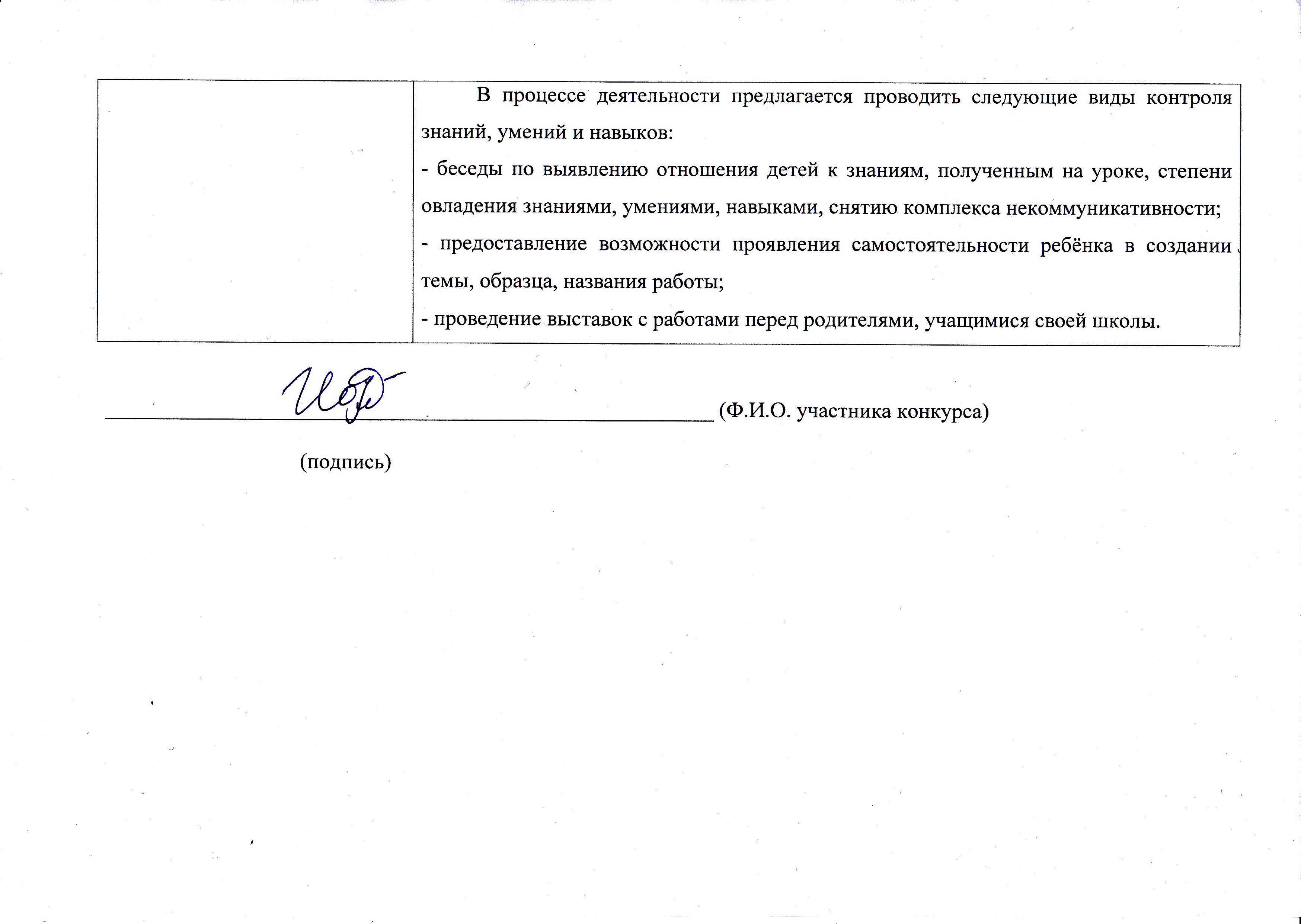 Данный курс будет прочитываться в рамках внеурочной деятельности. Программа предусматривает приобщение обучающихся к  культурным, базовым национальным ценностям российского общества, общечеловеческим ценностям в контексте формирования у них гражданской идентичности.Цель: создание условий для становления и развития высоконравственного, ответственного, творческого, инициативного  гражданина России.Структура предмета: изучение личности учащегося, мир во мне – я в мире, труд – целительный бальзам, страна Фантазия, Я – часть природы, Я – Человек, развитие патриотизма, развитие духовной сферы личности (Культура человечества).Основные образовательные технологии: В процессе изучения дисциплины  используются как традиционные, так и инновационные технологии проектного, игрового, ситуативно-ролевого,  объяснительно-иллюстративного обучения и т.д. Данный курс будет прочитываться в рамках внеурочной деятельности. Программа предусматривает приобщение обучающихся к  культурным, базовым национальным ценностям российского общества, общечеловеческим ценностям в контексте формирования у них гражданской идентичности.Цель: создание условий для становления и развития высоконравственного, ответственного, творческого, инициативного  гражданина России.Структура предмета: изучение личности учащегося, мир во мне – я в мире, труд – целительный бальзам, страна Фантазия, Я – часть природы, Я – Человек, развитие патриотизма, развитие духовной сферы личности (Культура человечества).Основные образовательные технологии: В процессе изучения дисциплины  используются как традиционные, так и инновационные технологии проектного, игрового, ситуативно-ролевого,  объяснительно-иллюстративного обучения и т.д. № п/пНаименование разделов и темВсего, часКоличество часовКоличество часов№ п/пНаименование разделов и темВсего, частеорияпрактика1.Вводное занятие112.Изучение личности учащегося – «Я такой один»7163.«Мир во мне, я в мире»7164.«Трудись, трудись, никогда не ленись»3125.«Страна-Фантазия»5146.«Я – часть природы»4137.«Я – Человек!»615Итого33726№ п/пТема занятияКол-во часов1.Вводное занятие1Раздел № 1 «Я такой один» (7 часов)Раздел № 1 «Я такой один» (7 часов)Раздел № 1 «Я такой один» (7 часов)2.«Будем знакомы»13.«Ассоциации»14.«Наше настроение»15.«Наши имена»-116.«Наши имена»-217.«Моя семья»-118.«Моя семья»-21Раздел № 2 «Мир во мне, я в мире» (7 часов)Раздел № 2 «Мир во мне, я в мире» (7 часов)Раздел № 2 «Мир во мне, я в мире» (7 часов)9. «Я и другие»110.«Гармония в мире»111.«Человеколюбие»112.«Человек для человека»113.«Какой ты человек»114.«Миролюбие»115.«От приветливых слов в мире теплее»1Раздел № 3 «Трудись, трудись, никогда не ленись» (3 часа)Раздел № 3 «Трудись, трудись, никогда не ленись» (3 часа)Раздел № 3 «Трудись, трудись, никогда не ленись» (3 часа)16. «Труд – целительный бальзам»117.«Без труда не вытащишь и рыбку из пруда»118.«Трудолюбие и лень»1Раздел № 4 «Страна фантазия» (5 часов)Раздел № 4 «Страна фантазия» (5 часов)Раздел № 4 «Страна фантазия» (5 часов)19. «Мир чувств глазами художника»120.«Доброта спасёт мир»121.«Искусство понимать музыку»122.Конкурс рисунков «Мои мечты»123.Конкурс рисунков «Мир двора – событий мир»1Раздел № 5 «Я – часть природы» (4 часа)Раздел № 5 «Я – часть природы» (4 часа)Раздел № 5 «Я – часть природы» (4 часа)24. «Человек в мире природы»125.«В мире домашних животных»126.«Человек, не обижай животных!»127.Конкурс рисунков «Родная природа»1Раздел № 6 «Я – Человек!» (6 часов)Раздел № 6 «Я – Человек!» (6 часов)Раздел № 6 «Я – Человек!» (6 часов)28. «Воспитай волю»129.«Настоящий мужчина»130.«Русь богатырская»131.«Дочки-матери»132.«В здоровом теле – здоровый дух»133.«Правдолюбие и ложь»1№ п/пНаименование разделов и темВсего, часКоличество часовКоличество часов№ п/пНаименование разделов и темВсего, частеорияпрактика1.Вводное занятие112.Изучение личности учащегося 5143.«Я и другие»9184.«Труд – целительный бальзам»115.«Мой мир»4136.«Природа во мне»5147.Развитие духовной сферы личности8178.Развитие патриотизма11Итого34826№ п/пТема занятияКол-во часов1.Вводное занятие1Раздел № 1 «Изучение личности учащегося» (5 часов)Раздел № 1 «Изучение личности учащегося» (5 часов)Раздел № 1 «Изучение личности учащегося» (5 часов)2.«Мир желаний, мир возможностей»13.«Цени себя!» 24.Тренинги на снижение агрессии2Раздел № 2 «Я и другие» (9 часов)Раздел № 2 «Я и другие» (9 часов)Раздел № 2 «Я и другие» (9 часов)5. «Мир нашего дома»16.«Тихая жизнь предметов» 17.«Семейный портрет» 18.«Кто родителей почитает, тот вовеки не погибает» 19.«Вместе тесно, а врозь скучно»110.«Наши бабушки и дедушки»111.«Умудренная старость»112.«Нет друга, так ищи, а нашёл, так береги»113.«Человек для человека»1Раздел № 3 «Труд – целительный бальзам» (1 час)Раздел № 3 «Труд – целительный бальзам» (1 час)Раздел № 3 «Труд – целительный бальзам» (1 час)14. «Труд – вдохновения источник»1Раздел № 4 «Мой мир» (4 часа)Раздел № 4 «Мой мир» (4 часа)Раздел № 4 «Мой мир» (4 часа)15. «Эти мудрые, добрые сказки»216. «Искусство видеть мир»117.«Зима в родном краю»1Раздел № 5 «Природа во мне» (5 часов)Раздел № 5 «Природа во мне» (5 часов)Раздел № 5 «Природа во мне» (5 часов)18. «Как прекрасен этот мир, посмотри!»219. «Родная природа»220. «В мире домашних животных»1Раздел № 6 «Развитие духовной сферы личности» (8 часов)Раздел № 6 «Развитие духовной сферы личности» (8 часов)Раздел № 6 «Развитие духовной сферы личности» (8 часов)21. «У души есть таинственный мир»122. «Здоровье – дар, береги его!»123.«Тихий разговор с совестью»124. «Что такое зло?»125.«Что такое добро?»126.«Духовность и нравственность в человеке»127.«Музыка родной природы»128.«Человек разумный, человек думающий»1Раздел № 7 «Развитие патриотизма» (1 час)Раздел № 7 «Развитие патриотизма» (1 час)Раздел № 7 «Развитие патриотизма» (1 час)29. «Губкинский городок – России уголок»1№ п/пНаименование разделов и темВсего,  часКоличество часовКоличество часов№ п/пНаименование разделов и темВсего,  частеорияпрактика1.Вводное занятие112.Развитие личности учащегося 111103.Я – часть общества6154.В гармонии с природой2115.Развитие духовно-нравственной сферы личности4136.Развитие патриотизма3127.Я – Культурный человек716Итого34727№ п/пТема занятияКол-во часов1.Вводное занятие1Раздел № 1 «Развитие личности учащихся» (11 часов)Раздел № 1 «Развитие личности учащихся» (11 часов)Раздел № 1 «Развитие личности учащихся» (11 часов)2.«Человек – личность»13.«Мир наших чувств»14.«Познаю мир чувствуя»15.Тренинг на повышение самооценки учащихся (2 раза в год)26.«Законы моей жизни»17.«Я думаю, значит, я существую»18.Тренинги на борьбу с агрессией (3 раза в год)39.«Каким я стал» в конце года1Раздел № 2 «Я – часть общества» (6 часов)Раздел № 2 «Я – часть общества» (6 часов)Раздел № 2 «Я – часть общества» (6 часов)10.«Свобода выбора человека»111.«Моя семья перед телевизором»112.«Мир – это человечество»113.«Язык языку благую весть подаёт»114.«Семья дома»115.«Жизненный путь поколений моей семьи»1Раздел № 3 «В гармонии с природой» (2 часа)Раздел № 3 «В гармонии с природой» (2 часа)Раздел № 3 «В гармонии с природой» (2 часа)16.«Весна в родном краю»117.Видеоурок на тему «Красота природы»1Раздел № 4 «Развитие духовно-нравственной сферы личности» (4 часа)Раздел № 4 «Развитие духовно-нравственной сферы личности» (4 часа)Раздел № 4 «Развитие духовно-нравственной сферы личности» (4 часа)18.«Милосердие и жестокость»119.«Человеческое счастье»120.«Воспитанный человек»121.«Культура моего поведения»1Раздел № 5 «Развитие патриотизма» (10 часов)Раздел № 5 «Развитие патриотизма» (10 часов)Раздел № 5 «Развитие патриотизма» (10 часов)22.«Окно в прошлое России»123.«История национального костюма»224.«Я – культурный человек» «Жизнь замечательных людей» (3 урока)325.«Киноискусство»126.«Культура человека»127.«Внешность культурного человека»128.«Мир музеев»1